    COLEGIO EMILIA RIQUELME                                                                GRADO 3°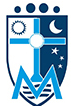     GUÍAS DE APRENDIZAJE EN CASA                                                     RELIGIÓN, ÉTICA Y URBANIDAD    SEMANA AGOSTO 31 A SEP 4                                                                PERIODO IV:::::::::::::::::::::::::::::::::::::::::::::::::::::::::::::::::::::::::::::::::::::::::::::::::::::::::::::::::::::::::::::::::::::::::::::::::::::::::::::::::::::::::::::::::::AGOSTO 31 LUNES – ACTIVIDAD EN CASA DE RELIGIÓNTEMA: EN LA EUCARÍSTÍA NOS UNIMOS A JESÚS.DESEMPEÑO: Reconozco que la Eucaristía es la puerta por la que entra Jesús a nuestro corazón y a nuestras vidas.Lee comprensivamente las páginas 14 y 105 de libro de religiónSubraya las palabras que dice el sacerdote antes de la comunión.Tener para la clase virtual una imagen o dibujar una imagen de Jesús.SEPTIEMBRE 2 MIÉRCOLES – CLASE VIRTUAL DE RELIGIÓNTEMA: EN LA EUCARÍSTÍA NOS UNIMOS A JESÚS.DESEMPEÑO: Reconozco qué es lo más importante del sacramento de la Eucaristía.Explicación del tema por parte de la profesoraEn clase se realizará la actividad propuesta por el libro páginas106 y 107. (Evidencia para enviar)SEPTIEMBRE 3 JUEVES – CLASE VIRTUAL DE ÉTICA Y URBANIDADTEMA: EL DIÁLOGO EN LA SOLUCIÓN DE CONFLICTOSDESEMPEÑOS: Conozco y respeto las reglas básicas del diálogo, como el uso de                                                 la palabra y el respeto por la palabra de la otra persona.Valoro el diálogo y lo practico en mis relacionesVideo y socialización sobre el diálogoActividad en el cuaderno sobre lo aprendido.(Evidencia para enviar)